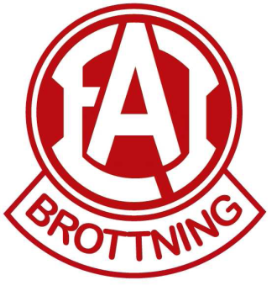 EM (Eslövsmästerskapen) 2018                Torsdagen den 14 juni är det dags för årets EM (Eslövsmästerskapen). Här möter vi varandra i en liten tävling och utser årets Eslövs-mästare. Priser till alla!Vi samlas kl 17,15, tävlingen startar kl 17,30 Plats: Klubblokalen.Tag gärna med dig mamma, pappa och syskon så vi får lite publik.Efter tävlingen kommer vi att äta korv tillsammans.Nybörjarna tar sedan sommarlov!. Grupp 2-3 fortsätter träna tills midsommar.OBS: Försäljning av godis, T-Shirts och mössor på plats!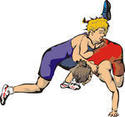 ___________Lämna till din tränare senast den 7 juni om du vill vara med!_________Brottarens namn:____________________________Vikt:_______________Antal syskon som kommer:________________________Antal vuxna som kommer:_________________________